          Koninklijke Belgische Ornithologische Federatie VZW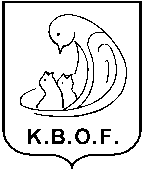                                Vereniging zonder winstgevend doel                               Individuele ringenbestelling 2024door het lid te bezorgen aan de ringverantwoordelijke van de vereniging.Kweeknummer  :                                                                                                                       Datum:       /       /Naam:                               Adres:                                            Postcode en gemeente:                    1 st bestelling voor 01 augustus 23 – geleverd vanaf  oktober 2023.2 de bestelling voor 01 oktober 23– geleverd vanaf  december 2023.3 de bestelling voor 01 januari 24 – geleverd vanaf  maart 2024.Buiten die data wordt 7.50 € aangerekend voor verzendingskosten.Ringen die naar de liefhebber moeten worden verstuurd is + 5 euro.Info ringendienst: Freddy Pieters – Biesbochtstraat 33 – 9240 ZeleTel. 0479 99 35 26 mail; freddy.pieters33@gmail.com                                                                                                     Er worden geen ringen voor Inlandse besteld                                       RingmatenIn  MMAantal ringenKleurzachtKleurhardKleurhardInoxhardKunststofAantal kunststof             2,0NVT2.0 mm             2,3NVT2.3 mm             2,5NVT2.4 mm             2,7NVT2.5 mm             2.9NVTNVT2.6 mm             3.1NVTNVT2.7 mm             3.3NVTNVT2,8 mm             3.52,9 mm             3.93,0 mm             4.23,2 mm             4.53,5 mm             5.03,8 mm             5.54,0 mm             6.04,2 mm             7.04,5 mm             8.05,0 mm           14,05,5 mm           16,0NVT NVT 6,0 mm           18,0NVTNVT NVT 6,5 mm           20,0NVT NVT 7,0 mm           22,0NVTNVT NVT 8,0 mm           24,0NVTNVT9,0 mm           28,0NVTNVTNVT10,0 mm11,0 mm12,0 mm130, mm14,0 mm